Unit 1 Study GuideName _________________________ +                                                                                  – 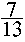 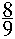 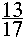 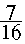 11
1 +             	 – 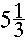 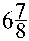 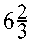 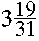 Carol jumped  feet less than the winning jump of          feet.
How far did Carol jump?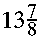 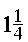 Your uncle lives 20 miles away. So far, your family has driven
 miles towards your uncle’s house. How much farther is it to
your uncle’s house?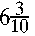 Find the prime factorization of each number using a factor tree.7. 630	       				8.  64						9. 76Find the GCF for each set of numbers.13.	65 and 195	14.	42 and 63	15.	24 and 60	First estimate. Then find each sum or difference.7.	0.228 + 20.6	8.  6.09 − 3.7	9.  0.8 − 0.325Find each product or quotient.5.         6. of 35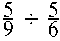 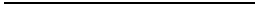 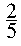 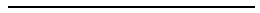 7.            	8.  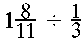 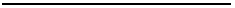 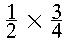 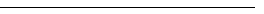 Solve.9.	Kisha plans to double a recipe for cookies. The original recipe
calls for cups of flour. How much does she need for the
doubled recipe? Write as a mixed number in simplest form.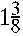 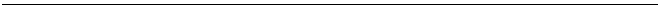 10.	You want to cut a 10-foot board into foot lengths. How many
pieces will you have?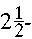 11. A choir director is arranging 240 students in rows for the springconcert. She wants the same number of students in each row, and each
row can be no more than 8 students long. What are the possible
arrangements of students she can make?Find the LCM for each set of numbers.30.	8 and 10							31.26 and 30